Красноярский край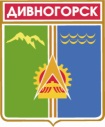 Дивногорский городской Совет депутатовПОСТАНОВЛЕНИЕ     26.06.2014                                           г. Дивногорск                                                   № 75-ПО согласовании кандидатуры на должность представителя Уполномоченного по правам человека на территории муниципального образования г. Дивногорск  В соответствии со статьей 27 Закона Красноярского края от 25.10.2007 № 3-626 «Об Уполномоченном по правам человека в Красноярском крае», на основании ходатайства Уполномоченного по правам человека в Красноярском крае М.Г. Денисова, руководствуясь статьями 5, 35, 36,  Регламента Дивногорского городского Совета, городской Совет депутатов ПОСТАНОВИЛ:Согласовать кандидатуру Бутиной Татьяны Викторовны на должность представителя Уполномоченного по правам человека на территории муниципального образования г. Дивногорск. Настоящее постановление вступает в силу со дня подписания.Председательгородского Совета депутатов			                                           А.В. Новак   